     :АРАР             №  03                     ПОСТАНОВЛЕНИЕ24 гинуар 2018 йыл                                                       24 января 2018 годаОб утверждении плана мероприятий по реализациидемографической,семейной, миграционной политики и поддержке семей с детьми на территории селького поселенияЮлдыбаевский сельсовет муниципального районаКугарчинский район Республики Башкортстан на 2018 – 2020 годы         В    целях   совершенствования   демографической,   миграционной и семейной   политики  и   поддержке  семей  с  детьми  на   территории сельского   поселения   Юлдыбаевский   сельсовет,   во   исполнение   Указа Призедента   Российской   Федерации   от   07.05.2012   № 606   « О мерах по реализации   демографической   политики   Российской   Федерации», п. 2 решения   заседания   Президиума  Правительства  Республики Башкортостан от 21 ноября 2017 года  п о с т а н о в л я ю: Утвердить прилагаемый план мероприятий по демографической,семейной, миграционной политики и поддержки семей с детьми на территории сельского поселения Юлдыбаевский сельсовет Кугарчинского района Республики Башкортостан на 2018 – 2020 годы.Исполнительным органам, ответственным за реализацию данного плана обеспечить выполнение в установленные сроки мероприятий, предусмотренных планом.Контроль за исполнением данного постановления оставляю за собой.Глава администрации	И.Н.КильсенбаевБАШ:ОРТОСТАН  РЕСПУБЛИКА№ЫК9г1рсен районы                     муниципаль районыны5            ауыл Юлдыбай Советы                ауыл бил1м13е хакими1те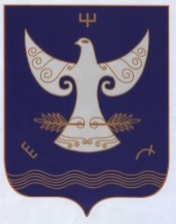 РЕСПУБЛИКА БАШКОРТОСТАНАдминистрация сельского                             поселения Юлдыбаевский  сельсовет  муниципального района                           Кугарчинский район 453340, Яны Хвалын утары,                          Оло Эйек урамы, 16                                                              Тел. 8(34789)2-61-00453340, х.Новохвалынский,        ул.Большой Ик, 16                                   	Тел.  8(34789)2-61-00